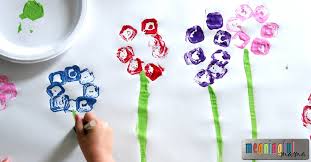 Izvor fotografije: meaningfulmama.com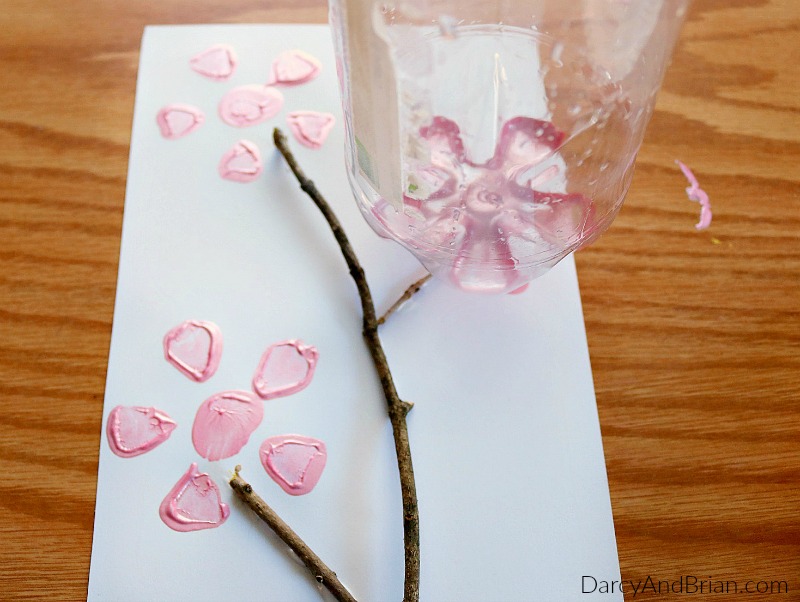 Izvor fotografije: darcyandbrian.com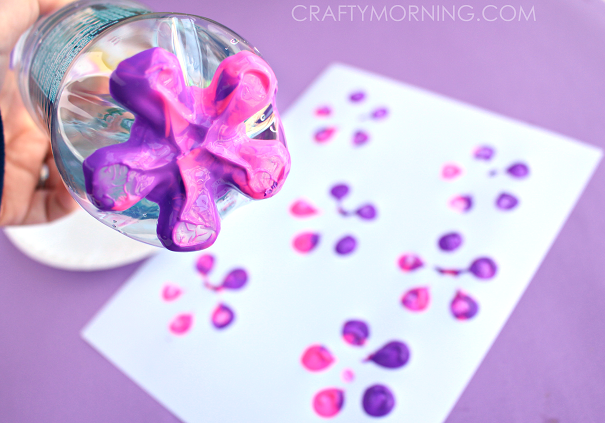 Izvor fotografije: craftymorning.com  Izvor fotografije: craftymorning.com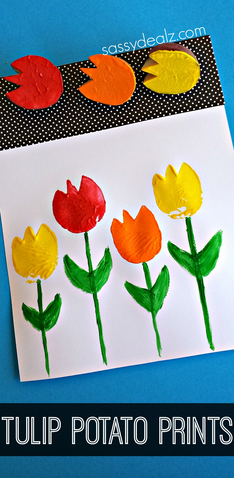 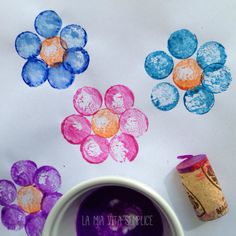 Izvor fotografije: babygreen.it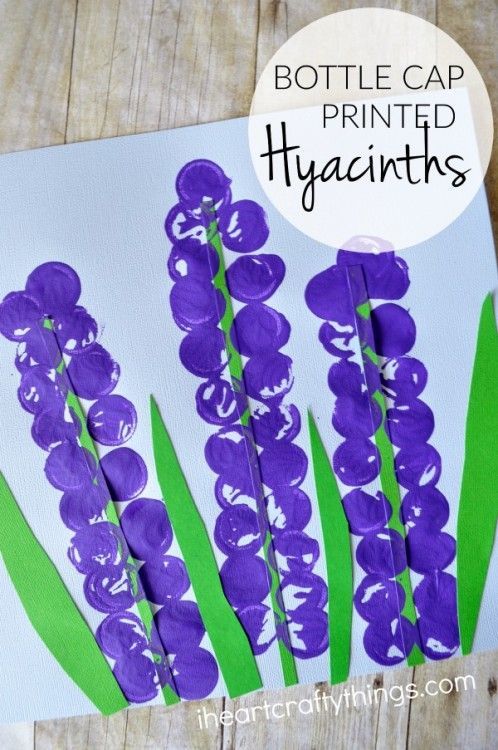 Izvor fotografije: iheartcraftythings.com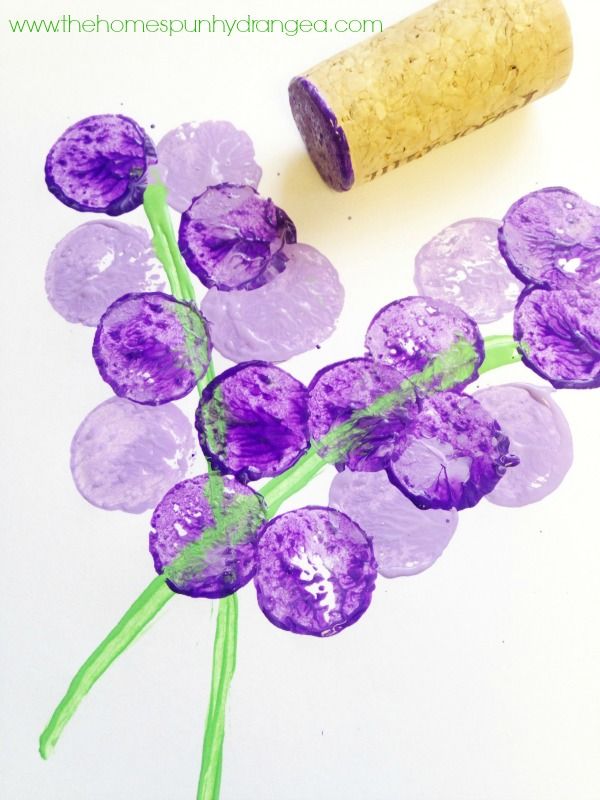 Izvor fotografije: coolmompicks.com